Washington Game Warden Association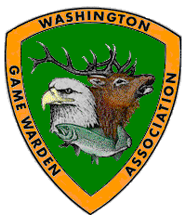 -PAYROLL DEDUCTION FORM-This form is the application for WGA “Active Membership”, which are defined as fully-commissioned Officers with the Enforcement Division of the WDFW.  In order to be an active member in good standing of the WGA, you must:Pay current dues through the end of the calendar year in cash, at the rate of $10.00 per month, (make checks payable to WGA), orEnroll in the PAYROLL DEDUCTION plan for dues payment, which deducts $5.00 per pay period, or $10.00 per month from your paycheck.  This option is preferred by WGA.   Submit all payments, or the payroll deduction form to the WGA Secretary at:WGA Secretary, Brandon Chamberlin, 2310 NW 379th St. La Center, WA 98629.&/OR, email to bcchamberlin06@gmail.com.I authorize the Washington Department of Fish and Wildlife to deduct the amount established as monthly dues (currently $10.00 per month or $5.00 per pay period) by the constitution and by-laws of the Washington Game Warden Association from my pay, and to deposit these funds into the account of the Washington Game Warden Association, on an ongoing basis, until revoked.  Deduction title is “Game Wardens Association”, deduction code is 4503.This monthly deduction of $10.00 per month shall be equally divided between both monthly pay periods, at a rate of $5.00 per pay period, and shall not exceed the amount established as monthly dues rate.  It is understood that this deduction for WGA dues shall be utilized by the WGA in compliance with the established constitution and by-laws.  Please fill out ALL below fields:PRINTED NAME:______________________________		WORK EMAIL:______________________________MAILING ADDRESS:___________________________		PERSONAL EMAIL:__________________________CITY:_________________________________________		STATE:___________		ZIP:________________SOC. SECURITY #:_____________________________		PERSONAL PHONE #:________________________SIGNATURE:__________________________________		DATE:______________________________________*Payments to WGA are NOT tax deductible as charitable contributions for federal income tax purposes, but may be as a membership in a professional organization for active F&W Officers.  